                                                 РОССИЙСКАЯ ФЕДЕРАЦИЯ                                 ПРОЕКТ                                      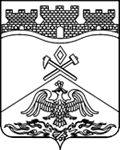 РОСТОВСКАЯ ОБЛАСТЬОбщественная палата города ШахтыРешение № 295-го Пленарного заседания Общественной палаты города Шахты четвертого созыва25  ноября 2021г.О прекращении досрочно полномочий члена Общественной палаты Балобановой А.А.На основании поданного 19.11.2021г.  личного  заявления Балобановой Анны Анатольевны  об исключении из  состава  Общественной  палаты  города Шахты, руководствуясь частью 2 статьи 14 «Положения «Об Общественной палате города Шахты», утвержденного решением городской Думы города Шахты №167 от 29.09.2011г.,  Общественная палата  города ШахтыРЕШИЛА:Прекратить досрочно полномочия члена Общественной палаты Балобановой Анны Анатольевны.  Признать утратившим силу п.2.1 ч.2 решения № 1 рабочего заседания членов Общественной палаты города Шахты  от 07.11.2019г.  «Об утверждении  членами Общественной палаты восьми граждан, представителей общественных объединений и иных некоммерческих организаций».Председатель							   Общественной палаты города Шахты четвертого  созыва 	      	                                             А.Скориков        											